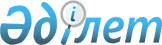 О внесении изменений в приказ Министра образования и науки Республики Казахстан от 13 марта 2012 года № 99 "Об утверждении Правил организации и проведения Президентской олимпиады по предметам естественно-математического цикла, республиканских олимпиад и конкурсов научных проектов по общеобразовательным предметам, республиканских конкурсов исполнителей и конкурсов профессионального мастерства"Приказ и.о. Министра образования и науки Республики Казахстан от 15 марта 2019 года № 114. Зарегистрирован в Министерстве юстиции Республики Казахстан 15 марта 2019 года № 18393
      ПРИКАЗЫВАЮ:
      1. Внести в приказ Министра образования и науки Республики Казахстан от 13 марта 2012 года № 99 "Об утверждении Правил организации и проведения Президентской олимпиады по предметам естественно - математического цикла, республиканских олимпиад и конкурсов научных проектов по общеобразовательным предметам, республиканских конкурсов исполнителей и конкурсов профессионального мастерства" (зарегистрирован в Реестре государственной регистрации нормативных правовых актов под № 7547, опубликован в Собрании актов центральных исполнительных и иных центральных государственных органов Республики Казахстан № 8, 2012 года (24 июля 2012 года)) следующие изменения:
      в Правилах организации и проведения Президентской олимпиады по предметам естественно - математического цикла, утвержденных указанным приказом:
      пункт 4 изложить в следующей редакции:
      "4. Президентская олимпиада проводится ежегодно в три этапа:
      1) первый (региональный) этап – с 1 сентября до 1 ноября;
      2) второй (отборочный) этап – проводится в 2 тура:
      1 тур (дистанционный) – до 15 ноября;
      2 тур (творческий) – в день проведения дистанционного тура; 
      3) третий (республиканский) этап – до 30 ноября.
      Участники второго (творческого) тура пишут на языке их обучения эссе в объеме не более 1 страницы в течение 45 минут.
      Каждый участник Президентской олимпиады на всех этапах выполняет задания по четырем предметам: математика, физика, химия и биология на языке его обучения.";
      пункт 6 изложить в следующей редакции:
      "6. Региональный этап Президентской олимпиады проводится управлениями образования областей, городов Астана, Алматы и Шымкент, республиканскими организациями образования (далее – РОО), Автономной организацией образования "Назарбаев Интеллектуальные школы" (далее – АОО "НИШ"), Некоммерческим акционерным обществом "Республиканская физико-математическая школа" (далее – НАО "РФМШ").";
      пункт 10 изложить в следующей редакции:
      "10. По результатам регионального этапа на отборочный этап каждая область, города Астана, Алматы и Шымкент, АОО "НИШ" представляют команды в составе не более 20 человек (по каждому предмету не более 5-ти участников), РОО и НАО "РФМШ" - команды в составе не более 8 человек (по каждому предмету не более 2-х участников).";
      в Правилах организации и проведения республиканских олимпиад по общеобразовательным предметам, утвержденных указанным приказом:
      пункт 10 изложить в следующей редакции: 
      "10. Олимпиада проводится на протяжении учебного года в четыре этапа соответствующими органами управления образования по каждому общеобразовательному предмету среди учащихся 9-11 классов: 
      1) первый (школьный) этап проводится не позднее 30 ноября текущего учебного года в организациях среднего образования по заданиям, подготовленным органами управления образования района (города);
      2) второй (районный/городской) этап проводится органами управления образования района (города) на районном или городском уровне;
      3) третий (областной) этап проводится управлениями образования областей, городов Астана, Алматы и Шымкент, республиканскими организациями образования (далее – РОО), Автономной организацией образования "Назарбаев Интеллектуальные школы" (далее – АОО НИШ") и Некоммерческим акционерным обществом "Республиканская физико-математическая школа" (далее – НАО "РФМШ"); 
      4) четвертый (республиканский) этап проводится с разделением предметов естественно-математического и общественно-гуманитарного направлений в разных регионах республики.
      Работы участников на всех этапах Олимпиады предоставляются жюри заранее в зашифрованном и отсканированном виде.
      Оценивание работ членами жюри обеспечивается в соответствии с критериями оценивания, разработанными оргкомитетами.
      Результаты оценивания работ по итогам каждого этапа передаются оргкомитетам.";
      пункт 11 исключить; 
      пункт 16 исключить; 
      пункт 19 изложить в следующей редакции: 
      "19. К четвертому этапу Олимпиады допускаются победители третьего этапа (в соответствии с результатами, не более двух участников по каждому предмету и классу) учащиеся 9-11 классов по предметам естественно-математического направления и учащиеся 10-11 классов по предметам общественно-гуманитарного направления, а также участники учебно-тренировочных сборов олимпийского резерва. 
      Каждый участник четвертого этапа Олимпиады обеспечивается отдельным рабочим местом, тетрадью и/или бумагой со штампом РНПЦ "Дарын" для выполнения заданий, текстом заданий на языке его обучения.
      Результаты оценивания работ участников после окончания четвертого этапа Олимпиады размещаются на интернет-ресурсе РНПЦ "Дарын" и в местах проведения в течение 1 часа (60 минут). 
      После подведения итогов четвертого этапа Олимпиады отсканированные копии работ участников размещаются на интернет-ресурсе РНПЦ "Дарын" без указания фамилии, имени, отчества (при его наличии) участников.
      Для обеспечения открытости и прозрачности четвертого этапа Олимпиады процесс его проведения обеспечивается системой видеонаблюдения для просмотра в режиме онлайн.";
      пункт 21 изложить в следующей редакции:
      "21. Команды областей, городов Астана, Алматы и Шымкент, АОО "НИШ", РОО и НАО "РФМШ", принимающие участие в четвертом этапе Олимпиады, сопровождаются специалистами, методистами, а также учителями, которые в ходе олимпиады участвуют в семинарах, дискуссиях по проблемам преподавания общеобразовательных дисциплин, обмениваются опытом работы по подготовке олимпийцев.";
      пункт 26 изложить в следующей редакции:
      "26. Координация работ второго и третьего этапов проводится в течение одного дня после завершения соответствующего этапа Олимпиады, республиканского этапа - в течение 5-ти часов после объявления результатов Олимпиады.";
      в Правилах организации и проведения республиканских конкурсов научных проектов по общеобразовательным предметам, утвержденных указанным приказом:
      пункты 13 и 14 изложить в следующей редакции: 
      "13. Научные конкурсы проводятся в четыре этапа:
      1) первый этап (школьный, районный) – отделами образования;
      2) второй этап (предотборочный) – управлениями образования областей, городов Астана, Алматы и Шымкент, республиканскими организациями образования (далее – РОО), Автомномной организацией образования "Назарбаев Интеллектуальные школы" (далее – АОО НИШ"), Некоммерческим акционерным обществом "Республиканская физико-математическая школа" (далее – НАО "РФМШ") в два тура:
      первый тур – защита проектов;
      второй тур – тестирование по программе углубленного изучения профилирующего предмета соответственно классу, языку обучения согласно перечню предметов, по которым проводятся республиканские конкурсы научных проектов по общеобразовательным предметам, указанным в приложении к настоящим Правилам.
      Тесты, составленные методическим советом, включают 60 вопросов (120 баллов), на выполнение которых отводится 2 астрономических часа.
      К третьему этапу допускаются участники второго тура предотборочного этапа, набравшие не менее 50% баллов от общего количества баллов тестирования. Для допуска командной работы на третий этап проходным баллом является среднеарифметическое количество баллов набранных авторами работы;
      3) третий этап (отборочный) - РНПЦ "Дарын" по предметам естественно-математического направления и областными организациями образования по предметам общественно-гуманитарного направления (предварительная экспертиза).
      К четвертому этапу Научного конкурса допускаются призеры третьего этапа, набравшие наибольшее количество баллов;
      4) четвертый этап (республиканский) –– Республиканским оргкомитетом (защита проектов). 
      14. Сроки проведения первого и второго этапов Научного конкурса определяются приказом руководителей управлений образования областей, городов Астана, Алматы и Шымкент, РОО, АОО "НИШ" и НАО "РФМШ". Третий и четвертый этапы Научного конкурса проводятся в сроки, определенные приказом Министра образования и науки Республики Казахстан. Научный конкурс проводится согласно приложению к настоящим Правилам по перечню предметов, по которым проводятся республиканские конкурсы научных проектов по общеобразовательным предметам.";
      пункт 18 исключить;
      пункт 19 исключить.
      2. Департаменту дошкольного и среднего образования Министерства образования и науки Республики Казахстан в установленном законодательством Республики Казахстан порядке обеспечить:
      1) государственную регистрацию настоящего приказа в Министерстве юстиции Республики Казахстан; 
      2) в течение десяти календарных дней со дня государственной регистрации настоящего приказа направление его копии в бумажном и электронном виде на казахском и русском языках в Республиканское государственное предприятие на праве хозяйственного ведения "Республиканский центр правовой информации" для официального опубликования и включения в Эталонный контрольный банк нормативных правовых актов Республики Казахстан;
      3) размещение настоящего приказа на интернет-ресурсе Министерства образования и науки Республики Казахстан после его официального опубликования;
      4) в течение десяти рабочих дней после государственной регистрации настоящего приказа представление в Департамент юридической службы Министерства образования и науки Республики Казахстан сведений об исполнении мероприятий, предусмотренных подпунктами 1), 2) и 3) настоящего пункта.
      3. Контроль за исполнением настоящего приказа возложить на вице-министра образования и науки Республики Казахстан Суханбердиеву Э.А.
      4. Настоящий приказ вводится в действие со дня его первого официального опубликования.
					© 2012. РГП на ПХВ «Институт законодательства и правовой информации Республики Казахстан» Министерства юстиции Республики Казахстан
				
      Исполняющий обязанности
Министра образования и науки
Республики Казахстан 

Э. Суханбердиева
